The Art of Making Small Talk - Foundation of SuccessCESASC proudly presents the second seminar- in a series of six sessions for cracking the “Bamboo Ceiling”2nd Seminar:Ability to Make Conversation at Work and at Play A Workshop by a reputed speaker and trainer Jeanette DePatieLocation:Radio Golden Vintage601 Las Tunas Dr. #100, Arcadia, CA 91007Date:Sunday, November 8, 2015Time:1:30 - 2:00 pm Registration and Networking2:00 – 4:30 p.m. SeminarOpen to all for $20,  Limited to 20 Seats RSVP by November 7, 2015www.cesasc.orgorhttps://crackingbambooceiling.eventbrite.comAbstract:Starting a conversation with someone from a different background, especially from a different culture, is one of the hardest parts of communication.Don't worry!  This seminar/workshop will help you develop the skills and the confidence to strike up a good conversation with your friends, colleagues, bosses, managers, customers, and others.  This would be a great first step towards building a successful career.What will you learn?You'll learn some tips and tricks on talking about nearly anything with nearly anyone.  Learn the one skill you must master to be a conversational expert and five tools to help you avoid awkwardness and fit into most social situations.During the class,  you'll have plenty of time to practice your newfound skills with one another.  Bring your issue/problem to the class so that we can help you to resolve them.In addition to the 5 tools, you will learn some basic knowledge of American concerts, art museums and sporting events that will help you feel more comfortable when you talk about them or even attend such events in the future.   This knowledge will be the foundation of our "small talk exercises."  Most importantly, participants will learn by experiencing and having fun.Learn more about the speaker at : https://crackingbambooceiling.eventbrite.comJeanette DePatie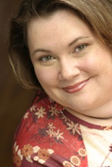 Jeanette DePatie, A.K.A. "The Fat Chick," is well-rounded in every sense of the word. She has been singing, dancing, performing and generally acting silly since she was six years old. Ms. DePatie earned a Master’s Degree in Opera Performance from Washington University. Jeanette went on to work in marketing, public relations and as a writer and producer after her graduation. In 2002, Jeanette has served as a content producer for TV, Cable, broadband, web, DVD and mobile platforms. She has created content for many of the major Hollywood studios and technology companies including Adobe, Disney, Fox, Google, HBO, Konami, Panasonic, Paramount, Sony, Universal, and Warner Brothers. Aside from her work as a best-selling author and professional public speaker.Jeanette DePatie is an excellent trainer in both mentally and physically. She has worked for nearly two decades as a certified fitness instructor and personal trainer—helping thousands of people of all ages, shapes, sizes and abilities learn to love their bodies and love exercise.Ms. DePatie has been interviewed many times on television, radio and in print by Katie Couric, NPR, Dr. Drew, The New York Times, The Wall Street Journal, Women’s Health, Women’s Running and Psychology Today.You can learn more about Jeanette at jeanettedepatie.com.